English Activities6° GRADEName _____________________________ date________________At home, remember vocabulary about :FAMILY – COLORS – NUMBERS 1- 10 – SCHOOL ELEMENTSRead the text.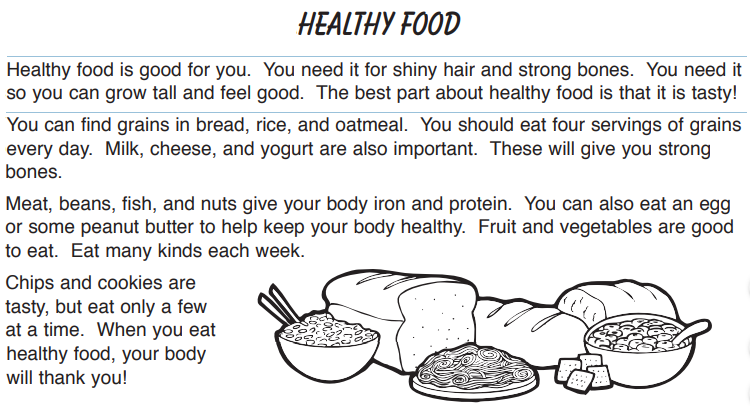 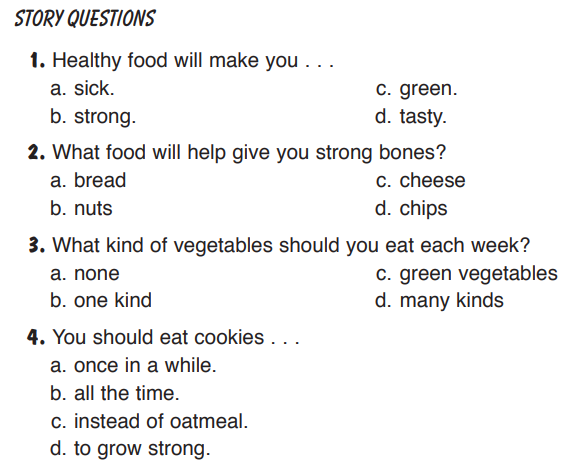 Write a vocabulary of 20 new words from the text in Spanish.Find food names in the following crossword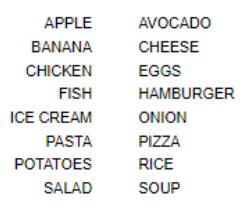 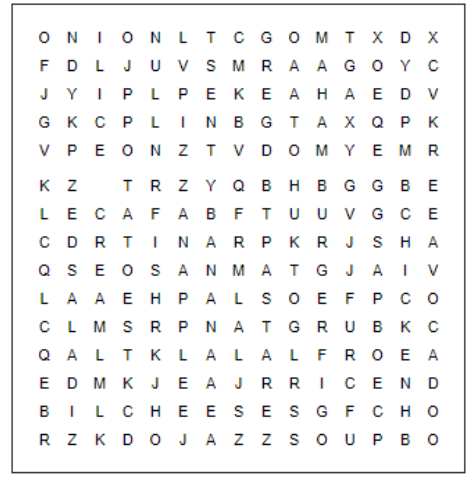 Label the pictures about health problems.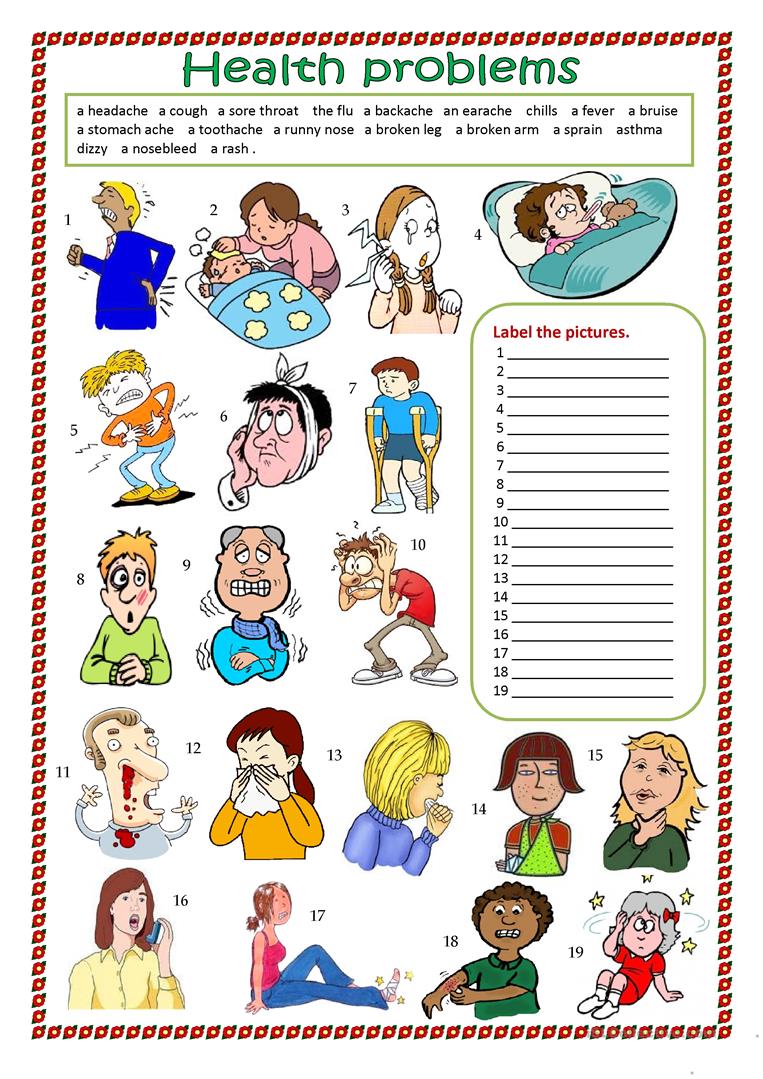 ENGLISHSPANISHENGLISHSPANISH